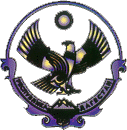                                                          РЕСПУБЛИКА ДАГЕСТАН                             МУНИЦИПАЛЬНОЕ ОБРАЗОВАНИЕ               «СЕЛЬСОВЕТ КАРЛАНЮРТОВСКИЙ»ХАСАВЮРТОВСКОГО РАЙОНАСОБРАНИЕ ДЕПУТАТОВ СЕЛЬСКОГО ПОСЕЛЕНИЯ Россия, Республика Дагестан, Хасавюртовский район, сел. Карланюрт ул.Шихалиева,9от  « 30  »__12___2019 г.                                                                                                                          №   29  -СДРЕШЕНИЕО внесении изменений в Решение  Собрания депутатов МО «сельсовет Карланюртовский»  от 29 декабря 2018 года №21-СД « О бюджете муниципального образования «сельсовет Карланюртовский» на  2019 год и на плановый период  2020 и 2021 годов»Собрание депутатов сельского поселенияРешило:Внести следующие  изменения в Решение Собрания депутатов сельского поселения МО «сельсовет Карланюртовский» от 29 декабря 2018 года №21-СД «О бюджете муниципального образования «сельсовет Карланюртовский» на 2019 год и на плановый период 2020 и 2021годов»:      1)пункт а)статьи 1 изложить в следующей редакции:    Утвердить уточненный бюджет МО «сельсовет Карланюртовский» на  2019 год по доходам  в сумме 5400 тыс. рублей  и  расходам  в сумме 5400 тыс. рублей, в т.ч. остатки бюджетных средств на 01.01.2019г –   171,4тыс. рублей;        б) соответственно внести изменения в приложения: 1, 2, 3,4   к Решению Собрания   депутатов сельского поселения МО «сельсовет Карланюртовский» от 29  декабря 2018 года № 21- СД  «О бюджете муниципального образования «сельсовет Карланюртовский» на 2019 год и на плановый период 2020 и 2021 годов»(прилагается).2. Настоящее решение вступает в силу со дня его принятия.3. Опубликовать настоящее решение в сайте администрации МО «сельсовет Карланюртовский».Глава сельского поселения	Мамаев С.Э.ПРИЛОЖЕНИЕ 1	о внесении изменений в Решение Собрания депутатов сельского поселения МО «сельсовет Карланюртовский» на  2019год и плановый период  2020 и 2021 годов» от 29 декабря 2018г  №21-СДОбъем поступлений доходов по основным источникам на 2019 год и на плановый период 2020-2021 годов.                                                                                                                                               (тыс. рублей)                                                                                                                                                                                                                                                         ПРИЛОЖЕНИЕ 2 	о внесении изменений в Решение Собрания  депутатов сельского поселения МО «сельсовет Карланюртовский» на  2019 год и плановый период  2020 и 2021 годов» от 29  декабря 2018г.  № 21-СДРаспределениерасходов местного бюджета по разделам, подразделам, целевым статьям расходов, видам расходов функциональной классификации расходов Российской Федерации на 2019 год и на плановый период 2020-2021 годов.                                                                                                                                               (тыс.рублей)                                                                                                                                                                                                        ПРИЛОЖЕНИЕ 3	о внесении изменений в Решение Собрания депутатов сельского поселения МО «сельсовет Карланюртовский» на  2019 год и на плановый период  2020 и 2021 годов» от 29 декабря 2018 г.№21-СДРаспределениерасходов местного бюджета по ведомственной классификации расходов бюджетов Российской Федерации на 2019 год и на плановый период 2020-2021гг.                                                                              (тыс. рублей)Кодбюджетной классификации Российской ФедерацииНаименованиедоходов123Доходы1  00  00000  00  0000  000ДОХОДЫ9721  01  00000  00  0000  000НАЛОГИ  НА  ПРИБЫЛЬ, ДОХОДЫ1101  01  02020  01  0000  110Налог на доходы физических лиц с доходов, полученных от осуществления деятельности физическими лицами, зарегистрированными в качестве индивидуальных предпринимателей, нотариусов, занимающихся частной практикой, адвокатов, учредивших адвокатские кабинеты, и других лиц, занимающихся частной практикой в соответствии со статьей 227 Налогового кодекса Российской Федерации1101  05  00000  00  0000  000НАЛОГИ НА СОВОКУПНЫЙ ДОХОД1  05  03010  01  0000  110Единый сельскохозяйственный налог31  06  00000  00  0000  000НАЛОГИ НА ИМУЩЕСТВО7971  06  01030  10  0000  110Налог на имущество физических лиц, взимаемый по ставкам, применяемым к объектам налогообложения, расположенным в границах сельских поселений3301  06  06000  00  0000  110Земельный налог4671  06  06033  10  0000  110Земельный налог с организаций, обладающих земельным участком, расположенным в границах сельских поселений1  06  06043  10  0000  110Земельный налог с физических лиц, обладающих земельным участком, расположенным в границах сельских поселений4671  11  00000  00  0000  000ДОХОДЫ ОТ ИСПОЛЬЗОВАНИЯ ИМУЩЕСТВА, НАХОДЯЩЕГОСЯ В ГОСУДАРСТВЕННОЙ И МУНИЦИПАЛЬНОЙ СОБСТВЕННОСТИ621  11  05025  00  0000  120Доходы, получаемые в виде арендной платы, а также средства от продажи права на заключение договоров аренды за земли, находящиеся в собственности сельских поселений (за исключением земельных участков муниципальных бюджетных и автономных учреждений)621  11  05035  00  0000  120Доходы от сдачи в аренду имущества, находящегося в оперативном управлении органов управления сельских поселений и созданных ими учреждений (за исключением имущества муниципальных бюджетных и автономных учреждений)ИТОГО   СОБСТВЕННЫХ  ДОХОДОВ:972Межбюджетные трансферты2  02  15001  10  0000  150Дотации  бюджету муниципального района на выравнивание уровня бюджетной обеспеченности3278в т.ч на реализацию полномочий по содержанию сельских домов культуры и народных театров и ансамблей1194,22  02  15009  10  0000  150Дотации на иные цели    63,62  02  35118  10  0000  150Субвенции  бюджетам  поселений на осуществление полномочий по первичному воинскому учету на территориях, где отсутствуют военные комиссариаты  1972  02  30024  10  0000  150Субвенции бюджетам сельских поселений на выполнение передаваемых полномочий субъектов Российской Федерации128,0в т.ч дорожная деятельность91,02  02  49999  10  0000  150Прочие межбюджетные трансферты, передаваемые бюджетам сельских поселений590в т.ч сан.очистка (призовое место)50Остаток на 01.01.2019г171,4 ВСЕГО   ДОХОДОВ:5400,0НаименованиепоказателяРзПРЦСРВРКОСГУСумма2019г.123456Общегосударственные вопросы –                                                       Всего:010000000000000000001902,3Функционирование Правительства Российской Федерации, высших органов исполнительной власти субъектов Российской Федерации, местных администраций010400000000000000001551,2Центральный аппарат010499100100А01551,2Расходы на выплату персоналу в целях обеспечения выполнения функций государственными (муниципальными) органами, казенными учреждениями, органами управления государственными внебюджетными фондами010499100100А01000001378Фонд оплаты труда государственных (муниципальных) органов010499100100А01212111060Иные выплаты персоналу государственных (муниципальных) органов, за исключением фонда оплаты труда010499100100А0122000Командировочные-суточные010499100100А0122212Командировочные-проездные010499100100А0122222Командировочные-проживание010499100100А0122226Взносы по обязательному социальному страхованию на выплаты денежного содержания и иные выплаты работникам государственных (муниципальных) органов010499100100А0129213318Закупка товаров, работ и услуг для государственных(муниципальных) нужд010499100100А0200000164,2Закупка товаров, работ, услуг в сфере информационно-коммуникационных технологий010499100100А0242221Прочая закупка товаров, работ и услуг для обеспечения государственных (муниципальных) нужд010499100100А0244000164,2Связь010499100100А0244221Транспортные расходы010499100100А0244222Коммунальные услуги010499100100А024422340,7Работы и услуги по содержанию имущества010499100100А0244225Прочие работы и услуги010499100100А024422616Прочие расходы010499100100А0244296Увеличение стоимости основных средств010499100100А024431070Увеличение стоимости материальных запасов010499100100А024434637,5Иные бюджетные ассигнования010499100100А08000009Уплата налога на имущество организаций и земельного налога010499100100А08512919Уплата прочих налогов, сборов010499100100А0852291Уплата иных платежей010499100100А0853291Резервные фонды01110000000000000000Резервный фонд администрации, на чрезвычайные, стихийные и другие не предвиденные  ситуации011199400101Р0870296Другие общегосударственные вопросы01130000000000000000351,1Центральная бухгалтерия011399200101Б0000000351,1Расходы на выплату персоналу в целях обеспечения выполнения функций государственными (муниципальными) органами, казенными учреждениями, органами управления государственными внебюджетными фондами011399200101Б0100000311,1Фонд оплаты труда государственных (муниципальных) органов011399200101Б0111211236,7Иные выплаты персоналу государственных (муниципальных) органов, за исключением фонда оплаты труда011399200101Б0112000Командировочные-суточные011399200101Б0112212Командировочные-проездные011399200101Б01122222,9Командировочные-проживание011399200101Б0112226Взносы по обязательному социальному страхованию на выплаты денежного содержания и иные выплаты работникам государственных (муниципальных) органов011399200101Б011921371,5Закупка товаров, работ и услуг для государственных(муниципальных) нужд011399200101Б020000040Закупка товаров, работ, услуг в сфере информационно-коммуникационных технологий011399200101Б0242221Прочая закупка товаров, работ и услуг для обеспечения государственных (муниципальных) нужд011399200101Б024400040Связь011399200101Б0244221Транспортные расходы011399200101Б02442224Коммунальные услуги011399200101Б0244223Работы и услуги по содержанию 011399200101Б0244225имуществаПрочие работы и услуги011399200101Б024422618Прочие расходы011399200101Б0244296Увеличение стоимости основных средств011399200101Б024431013Увеличение стоимости материальных запасов011399200101Б02443465Иные бюджетные ассигнования011399200101Б0800000Уплата налога на имущество организаций и земельного налога011399200101Б0851291Уплата прочих налогов, сборов011399200101Б0852291Уплата иных платежей011399200101Б0853291Разграничение земель муницип. собственности0113995001М000244226Национальная оборона0200000000000000000197Мобилизационная и вневоисковая подготовка02039980051180000000197Расходы на выплату персоналу в целях обеспечения выполнения функций государственными (муниципальными) органами, казенными учреждениями, органами управления государственными внебюджетными фондами02039980051180100000197Фонд оплаты труда государственных (муниципальных) органов02039980051180121211151,3Взносы по обязательному социальному страхованию на выплаты денежного содержания и иные выплаты работникам государственных (муниципальных) органов0203998005118012921345,7Закупка товаров, работ и услуг для государственных(муниципальных) нужд02039980051180200000Транспортные расходы02039980051180244222Благоустройство сельских поселений050399300100Ж00000001621,9Закупка товаров, работ и услуг для государственных(муниципальных) нужд050399300100Ж02000001614,9Коммунальные услуги050399300100Ж0244223214,4Работы и услуги по содержанию имущества050399300100Ж0244225Прочие работы и услуги050399300100Ж0244226956,9Прочие расходы050399300100Ж0244296Увеличение стоимости основных средств050399300100Ж0244310Увеличение стоимости материальных запасов050399300100Ж0244344443,6Иные бюджетные ассигнования050399300100Ж08000007Уплата налога на имущество организаций и земельного налога050399300100Ж08512911Уплата прочих налогов, сборов050399300100Ж08522916Культура          Всего:081257,8Возврат МКУ08019900010К005402411257,8Дорожная деятельность0409999000103Д024422691,0Другие общегос-е вопросы011399500103М0244226330,0Всего:5400,0Наименование  главногораспорядителя  кредитовГлРзПРЦСРВРСумма2019 г.12345671.  МО «сельсовет Карланюртовский» 001010000000000000000001902,3Функционирование Правительства Российской Федерации, высших органов исполнительной власти субъктов Российской Федерации, местных администраций010400000000000000001551,2Центральный аппарат010499100100А01551,2Расходы на выплату персоналу в целях обеспечения выполнения функций государственными (муниципальными) органами, казенными учреждениями, органами управления государственными внебюджетными фондами010499100100А01000001378Фонд оплаты труда государственных (муниципальных) органов010499100100А01212111060Иные выплаты персоналу государственных (муниципальных) органов, за исключением фонда оплаты труда010499100100А0122000Командировочные-суточные010499100100А0122212Командировочные-проездные010499100100А0122222Командировочные-проживание010499100100А0122226Взносы по обязательному социальному страхованию на выплаты денежного содержания и иные выплаты работникам государственных (муниципальных) органов010499100100А0129213318Закупка товаров, работ и услуг для государственных(муниципальных) нужд010499100100А0200000164,2Закупка товаров, работ, услуг в сфере информационно-коммуникационных технологий010499100100А0242221Прочая закупка товаров, работ и услуг для обеспечения государственных (муниципальных) нужд010499100100А0244000164,2Связь010499100100А0244221Транспортные расходы010499100100А0244222Коммунальные услуги010499100100А024422340,7Работы и услуги по содержанию имущества010499100100А0244225Прочие работы и услуги010499100100А024422616Прочие расходы010499100100А0244296Увеличение стоимости основных средств010499100100А024431070Увеличение стоимости материальных запасов010499100100А024434637,5Иные бюджетные ассигнования010499100100А08000009Уплата налога на имущество организаций и земельного налога010499100100А08512919Уплата прочих налогов, сборов010499100100А0852291Уплата иных платежей010499100100А0853292Резервные фонды01110000000000000000Резервный фонд администрации, на чрезвычайные, стихийные и другие не предвиденные  ситуации011199400101Р0870296Другие общегосударственные вопросы01130000000000000000351,1Центральная бухгалтерия011399200101Б0000000351,1Расходы на выплату персоналу в целях обеспечения выполнения функций государственными (муниципальными) органами, казенными учреждениями, органами управления государственными внебюджетными фондами011399200101Б0100000311,1Фонд оплаты труда государственных (муниципальных) органов011399200101Б0121211236,7Иные выплаты персоналу государственных (муниципальных) органов, за исключением фонда оплаты труда011399200101Б0122000Командировочные-суточные011399200101Б0122212Командировочные-проездные011399200101Б01222222,9Командировочные-проживание011399200101Б0122226Взносы по обязательному социальному страхованию на выплаты денежного содержания и иные выплаты работникам государственных (муниципальных) органов011399200101Б012921371,5Закупка товаров, работ и услуг для государственных(муниципальных) нужд011399200101Б020000040Закупка товаров, работ, услуг в сфере информационно-коммуникационных технологий011399200101Б0242221Прочая закупка товаров, работ и услуг для обеспечения государственных (муниципальных) нужд011399200101Б024400040Связь011399200101Б0244221Транспортные расходы011399200101Б02442224Коммунальные услуги011399200101Б0244223Работы и услуги по содержанию имущества011399200101Б0244225Прочие работы и услуги011399200101Б024422618Прочие расходы011399200101Б0244296Увеличение стоимости основных средств011399200101Б024431013Увеличение стоимости материальных запасов011399200101Б02443465Иные бюджетные ассигнования011399200101Б0800000Уплата налога на имущество организаций и земельного налога011399200101Б0851291Уплата прочих налогов, сборов011399200101Б0852291Уплата иных платежей011399200101Б0853291Разграничение земель муницип. собственности0113995001М000244226Национальная оборона0200000000000000000197Мобилизационная и вневоисковая подготовка02039980051180000000197Расходы на выплату персоналу в целях обеспечения выполнения функций государственными (муниципальными) органами, казенными учреждениями, органами управления государственными внебюджетными фондами02039980051180100000197Фонд оплаты труда государственных (муниципальных) органов02039980051180121211151,3Взносы по обязательному социальному страхованию на выплаты денежного содержания и иные выплаты работникам государственных (муниципальных) органов0203998005118012921345,7Закупка товаров, работ и услуг для государственных(муниципальных) нужд02039980051180200000Транспортные расходы02039980051180244222Благоустройство сельских поселений050399300100Ж00000001621,9Закупка товаров, работ и услуг для государственных(муниципальных) нужд050399300100Ж02000001614,9Коммунальные услуги050399300100Ж0244223214,4Работы и услуги по содержанию имущества050399300100Ж0244225Прочие работы и услуги050399300100Ж0244226956,9Прочие расходы050399300100Ж0244296Увеличение стоимости основных средств050399300100Ж0244310Увеличение стоимости материальных запасов050399300100Ж0244344443,6Иные бюджетные ассигнования050399300100Ж08000007Уплата налога на имущество организаций и земельного налога050399300100Ж08512911Уплата прочих налогов, сборов050399300100Ж08522916Культура          Всего:081257,8Возврат МКУ08019900010К005402411257,8Расходы на выплату персоналу в целях обеспечения выполнения функций государственными (муниципальными) органами, казенными учреждениями, органами управления государственными внебюджетными фондами080801019900010К009900010К00100121000211Фонд оплаты труда государственных (муниципальных) органовВзносы по обязательному социальному страхованию на выплаты денежного содержания и иные выплаты работникам государственных (муниципальных) органов08019900010К00129213Закупка товаров, работ и услуг для государственных(муниципальных) нужд08019900010К00200000Закупка товаров, работ, услуг в сфере информационно-коммуникационных технологий08019900010К00242221Прочая закупка товаров, работ и услуг для обеспечения государственных (муниципальных) нужд08019900010К00244000Связь08019900010К00244221Транспортные расходы08019900010К00244222Коммунальные услуги08019900010К00244223Работы и услуги по содержанию имущества08019900010К00244225Прочие работы и услуги08019900010К00244226Прочие расходы08019900010К00244296Увеличение стоимости основных средств08019900010К00244310Увеличение стоимости материальных запасов08019900010К00244346Иные бюджетные ассигнования08019900010К0080000Уплата налога на имущество организаций и земельного налога08019900010К00851291Уплата прочих налогов, сборов08019900010К00852291Дорожная деятельность0409999000103Д024422691,0Другие общегос-е вопросы011399500103М0244226330,0Всего:5400,0